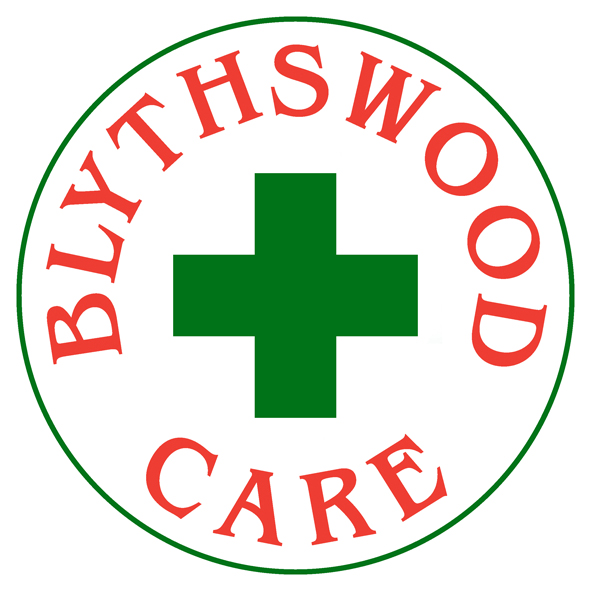 FORMULAR DE ÎNSCRIERE CA VOLUNTARDate de contactNumele:______________________	Prenumele:_________________________Domiciliul:_______________________________________________________Telefon:______________________	 Email:____________________________Carnet de identitate:__	Seria:_____	Numărul:___________________________Eliberat de:___________________	la data de:______/______/_____________Studii și ocupațieUltima formă de studii absolvită: 	Școală profesională		Liceu		FacultateDomenii în care dețineți certificate/licențe: __________________________________________________________________________________________________________________________________Ocupație:___________________________AbilitățiAți mai activat ca voluntar?	Da		NuOperare calculator:Editare text		Editare imagine		PrezentăriRedactare email	Redactare text		Social mediaLimbi cunoscute:	Nivel începător	Nivel mediu		Nivel avansatRomâna									Engleza									Maghiara									Disponibilitate pentru activitățile de voluntariatPerioada: De la data de ___/___/______până la data de ___/___/______ NedeterminatăDisponibilitate:În timpul săptămânii		În weekend		De sărbătoriDimineața			După-masa		SearaDoresc să lucrez:Zilnic:____ ore		Săptămânal:____ ore	Lunar:____ oreTipul activității pe care doriți să o desfășurați ca voluntar:Fundraising	Comunicare și PR	Vizitarea familiilor Program social – formare deprinderi	Distribuirea pachetelorAltele:_____________________________Doresc să particip în activitățiile din cadrul proiectului:Campania Shoe Box		Basis		Centrul DanielSunt de acord ca informațiile privind datele personale și disponibilitatea de a lucra ca voluntar: (disponibilitatea de timp, abilități și interes), să fie făcute publice (cu excepția datei nașterii și datele de contact):Da		NuData completării:___/___/_______			Semnătura:________________